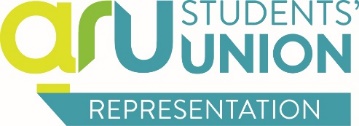 MORE POLICYMORE POLICYMORE POLICYMORE POLICYFor the attention of:Executive CommitteeTaking place on:11/01/17Name:Grace AndersonAction:To noteSummary: This paper provides an update on the implementation of the policySummary: This paper provides an update on the implementation of the policySummary: This paper provides an update on the implementation of the policySummary: This paper provides an update on the implementation of the policyUnion Resolves:Union Resolves:Union Resolves:Completed, in progress or not startedAnglia Ruskin SU Resolves to lobby the University for a Policy around how many exams students could be expected to sit in one day.Anglia Ruskin SU Resolves to lobby the University for a Policy around how many exams students could be expected to sit in one day.Anglia Ruskin SU Resolves to lobby the University for a Policy around how many exams students could be expected to sit in one day.In progressThis policy should where possible be no more than one exam a dayThis policy should where possible be no more than one exam a dayThis policy should where possible be no more than one exam a dayIn progressWhere this is not possible the university should ensure a minimum break of 3 hours.Where this is not possible the university should ensure a minimum break of 3 hours.Where this is not possible the university should ensure a minimum break of 3 hours.In progressUpdates/notes:Updates/notes:Updates/notes:I have met with the Director of the Academic Office and he told me that for this to be able to work alongside our academic calendar some exams would have to be held on an evening or weekend. I am planning to get feedback from students on whether this is preferred to the current structure. (ii)(ii)I have met with the Director of the Academic Office and he told me that for this to be able to work alongside our academic calendar some exams would have to be held on an evening or weekend. I am planning to get feedback from students on whether this is preferred to the current structure. (ii)(ii)I have met with the Director of the Academic Office and he told me that for this to be able to work alongside our academic calendar some exams would have to be held on an evening or weekend. I am planning to get feedback from students on whether this is preferred to the current structure. (ii)(ii)I have met with the Director of the Academic Office and he told me that for this to be able to work alongside our academic calendar some exams would have to be held on an evening or weekend. I am planning to get feedback from students on whether this is preferred to the current structure. (ii)(ii)